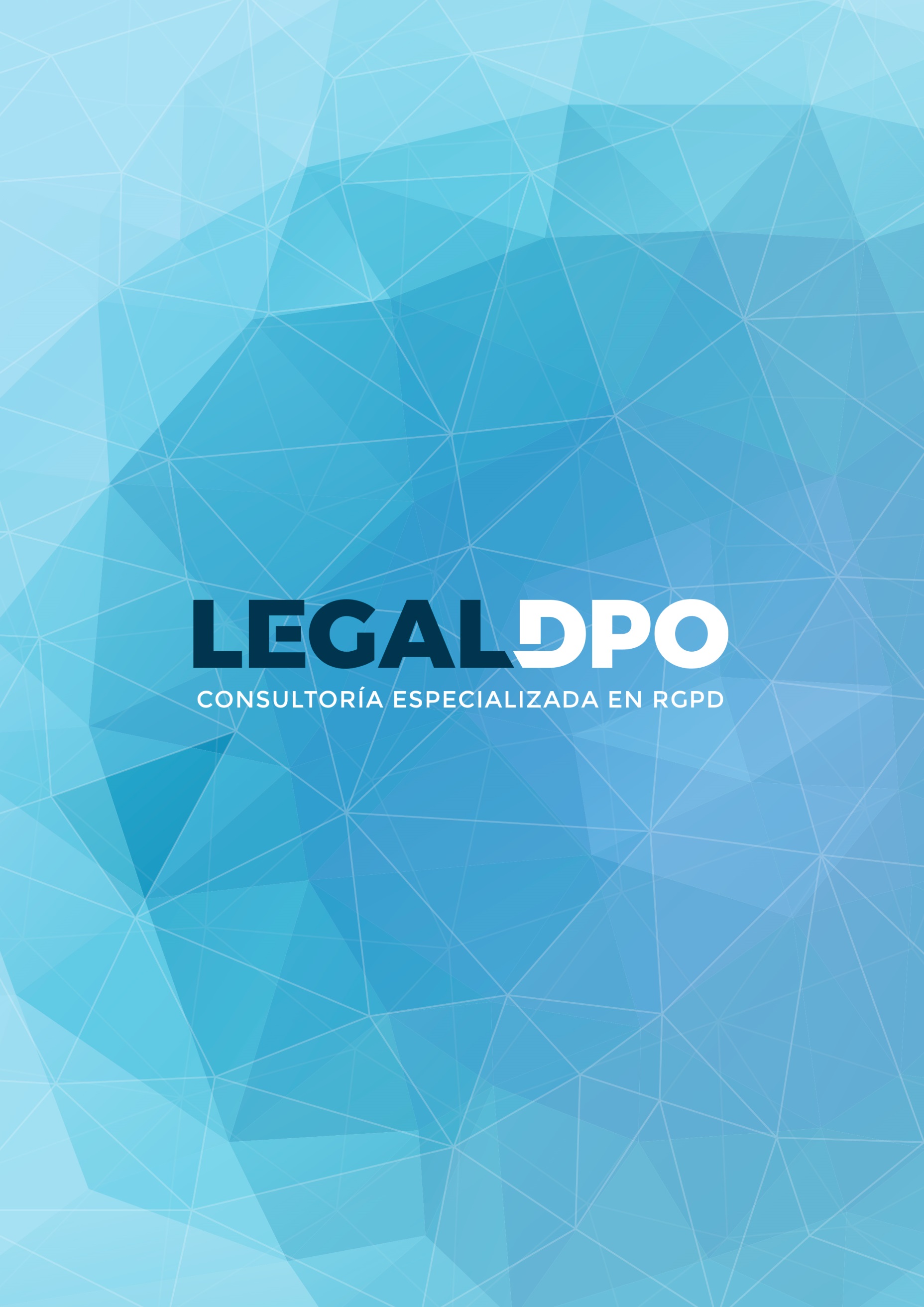 Tabla de contenidoI.	Formularios de contacto	3Casillas de aceptación	3Cláusula informativa	3I.	Política de privacidad – segunda capa del principio de información	4II.	Aviso legal	9III.	Política de Cookies	17Formularios de contactoCasillas de aceptación□ He leído y acepto la política de protección de datos [vincularlo con la segunda capa de la política de privacidad]. □ Acepto recibir información comercial sobre las ofertas y  promociones de  MARIA CARMEN ALBA GONZALEZ relacionadas con nuestro sector CASA RURAL     Consulte nuestra la política de protección de datos para más información [vincularlo con la segunda capa de la política de privacidad]Cláusula informativaEn cumplimiento del artículo 13 Reglamento (UE) 2016/679 del Parlamento Europeo y del Consejo de 27 de abril de 2016 relativo a la protección de las personas físicas en lo que respecta al tratamiento de datos personales y a la libre circulación de estos datos (en lo sucesivo RGPD), así como  en el artículo 11 de la Ley Orgánica 3/2018, de 5 de diciembre, de Protección de Datos Personales y garantía de los derechos digitales (en lo sucesivo LOPD – GDD), le informamos que el:Responsable del tratamiento: MARIA CARMEN ALBA GONZALEZ | 05244495N| Calle   ALFAR  1 | MCARMEN-ALBA@HOTMAIL.COMFinalidades: contestación a las consultas y peticiones del interesado que haya realizado a través de los canales disponibles para ello. Previa información y consentimiento expreso del interesado, se podrá enviar información comercial relacionado con nuestro sector CASA RURAL   .Legitimación: contestación a las consultas y peticiones del interesado, el tratamiento se basa en la ejecución precontractual (artículo 6.1.b RGPD). El envío de información comercial en el consentimiento expreso (artículos 6.1.a RGPD y artículo 22.2. LSSICE).Conservación de los datos: sus datos se conservarán el tiempo estrictamente necesario y conforme a los plazos que puede consultar en la política de privacidad.Destinatarios: Siempre se informará y, cuando proceda, se solicitará su consentimiento expreso para ceder sus datos personales o realizar transferencias internacionales de acuerdo a la normativa vigente (arts. 13.1.e) y 44 RGPD, así como el art. 11.1 y 40 LOPDGDD 3/2018).Derechos: puede ejercitar los derechos de acceso, rectificación, supresión, portabilidad, limitación del tratamiento y oposición escribiendo un correo electrónico a  MCARMEN-ALBA@HOTMAIL.COM o en nuestro domicilio indicado en los datos del responsable.Información adicional: puede consultar la información adicional y detallada sobre protección de Datos escribiendo a MCARMEN-ALBA@HOTMAIL.COM / HTTPS://ELPAJARDELAADRADA.COM/   o solicitando más información en nuestra oficina sita en la dirección indicada en el apartado “Responsable del Tratamiento”.Política de privacidad – segunda capa del principio de informaciónDe conformidad con lo establecido en la legislación vigente sobre protección de datos, el Reglamento (UE) 2016/679, del Parlamento Europeo y del Consejo, de 27 de abril de 2016, relativo a la protección de las personas físicas en lo que respecto al tratamiento de datos personales y a la libre circulación de estos datos (en adelante, RGPD), así como en la Ley Orgánica 3/2018, de 5 de diciembre, de Protección de Datos y garantía de los derechos digitales (en adelante, LOPD-GDD), se informa al usuario de conformidad con lo establecido en los artículos 13 del RGPD y 11 de la LOPD-GDD:RESPONSABLE¿Quién es el responsable de tratamiento de sus datos?Razón social: MARIA CARMEN ALBA GONZALEZCIF: 05244495NDomicilio: Calle      ALFAR    1    Correo electrónico: MCARMEN-ALBA@HOTMAIL.COMDatos de inscripción en el Registro Mercantil: FINALIDAD¿Con que finalidad trataremos sus datos personales?MARIA CARMEN ALBA GONZALEZ    trata su información para:Mantenimiento de la relación mercantil y prestación del servicio contratado.Realización de un presupuesto ajustado a sus necesidades.Gestionar comunicaciones por correo electrónico con interesados.Llevar a cabo los procesos de selección de la sociedad.Gestión de los empleados y recursos humanos de la sociedad.Envío de información comercial vinculadas con nuestro sector: CASA RURAL    Gestionar las actividades formativas¿Durante cuánto tiempo tendremos sus datos?Los datos personales que nos proporciones serán conservados mientras se mantenga la relación mercantil vigente. No obstante para tener la máxima transparencia con usted le indicamos que los cómputos generales con los que trabajamos son:Datos genéricos de identificación (correo electrónico, nombre, apellidos, teléfono, etc.): mientras dure la relación mercantil o hasta que se revoque el consentimiento. En cualquier caso, se eliminarán cuando no vayan a utilizarse para el fin con el que fueron recabados.Contable, fiscal y laboral: seis (6) años.Laboral: diez (10) años.Procesos de selección: dos (2) años desde la entrega del curriculum vitae. Asimismo, dado el envío de información comercial, aunque  se ponga fin a la relación entre las partes, MARIA CARMEN ALBA GONZALEZ    seguirá conservando su información para el envío de newsletters vinculadas con nuestros productos y servicios. Siempre podrá ejercitar los derechos que le reconoce la normativa vigente poniéndose en contacto a través de la vía que le sea más cómoda.Pese a la existencia de estos plazos generales, le informamos que de forma periódica revisaremos nuestros sistemas para proceder a eliminar aquellos datos que no sean legalmente necesarios.  LEGITIMACIÓN¿Cuál es la legitimación para el tratamiento de sus datos?Según las finalidades de la recogida de nuestros datos, el tratamiento de sus datos es necesario:Gestionar la relación mercantil que ha suscrito y contratado con nosotros.Ejecución de un contrato (habilitado por el artículo 6.1.b RGPD)Consentimiento del interesado (habitado por el artículo 6.1.a RGPD)Realización de un presupuesto ajustado a sus necesidades.Ejecución de un contrato y/o relación precontractual (habilitado por el artículo 6.1.b RGPD)Gestionar comunicaciones por correo electrónico con interesados.Consentimiento del interesado (habitado por el artículo 6.1.a RGPD)Interés legítimo (habilitado por el artículo 6.1.f RGPD)Llevar a cabo los procesos de selección de la sociedad.Consentimiento del interesado (habitado por el artículo 6.1.a RGPD)Gestión de los empleados y recursos humanos internos de la sociedadEjecución contractual (habilitado por el artículo 6.1.b RGPD)Envío de comunicaciones comerciales Consentimiento del interesado (habilitado por el artículo 6.1. RGPD)Consentimiento del interesado (habilitado por el artículo 20 LSSICE)Interés legítimo (habilitado por el artículo 6.1.f RGPD)Gestionar las actividades formativasEjecución de un contrato (habilitado por el artículo 6.1.b RGPD)Consentimiento del interesado (habitado por el artículo 6.1.a RGPD)Asimismo, todos los datos recogidos son necesarios para la prestación del servicio. No obstante, aquellos datos que estén marcados con un asterisco (*) serán obligatorios. En el caso de que los datos obligatorios no fueran facilitados MARIA CARMEN ALBA GONZALEZ   no podrá prestarle el servicio contratado. DERECHOS QUE LE ASISTEN A LAS PERSONAS INTERESADAS¿Qué derechos tengo en materia de protección de datos?Conforme a lo establecido en los artículos 13 RGPD y 11.2.c) LOPDGDD, puede ejercitar cualquiera de los siguientes derechos comunicándonoslo a la dirección postal Calle     ALFAR    1        o a la dirección electrónica MCARMEN-ALBA@HOTMAIL.COM     En todo caso, según la normativa vigente tiene reconocidos los siguientes derechos de acuerdo a lo contenido en los artículo 15 a 22 RGPD y 12 a 18 LOPDGDD:  Derecho a solicitar el acceso a los datos personales relativos al interesado.Derecho a solicitar su rectificación o supresión.Derecho a solicitar la limitación del tratamiento.Derecho a oponerse al tratamiento.Derecho a la portabilidad.Puede solicitar al Responsable los formularios para ejercer sus derechos, a través de la dirección de correo electrónico indicado en los datos del responsable. Adicionalmente, puede presentar una reclamación ante la Agencia Española de Protección de Datos (AEPD). Más información en el Apartado VII del presente documento. DESTINATARIOS¿A qué destinatarios se comunicarán sus datos?Siempre se informará y, cuando proceda, se solicitará su consentimiento expreso para ceder sus datos personales o realizar transferencias internacionales de acuerdo a la normativa vigente (arts. 13.1.e) y 44 RGPD, así como el art. 11.1 y 40 LOPDGDD 3/2018). PROCEDENCIA DE SUS DATOS ¿Cómo hemos obtenido sus datos?Los datos de carácter personal que utiliza MARIA CARMEN ALBA GONZALEZ    proceden del propio interesado, dando así cumplimiento a lo establecido en los artículos 13 RGPD y 11 LOPDGDD ya mencionados, o de empresas del grupo o colaboradoras, sobre las que puede obtener más información escribiendo a la dirección de correo electrónico MCARMEN-ALBA@HOTMAIL.COM     o en la oficina del Responsable en la dirección postal indicada en este documento.¿Qué categorías de datos manejamos?Las categorías de datos de carácter personal que se tratan: Datos de identificación Nombre ApellidosDNI / NIE / Pasaporte o documento equivalenteDirecciones postales Direcciones electrónicasSexoFecha de nacimientoLugar de nacimientoTeléfono de contacto (móvil / fijo)Información comercialDatos económicos Número de cuenta bancariaNúmero de tarjeta de créditoCurriculum vitaeDatos académicosTitulacionesAficionesPertenencia a asociaciones o clubesEl tratamiento de datos sensibles se hará conforme a lo establecido en los artículos 9 RGPD y 9 LOPDGDD, informando en todo caso al interesado sobre qué datos se utilizarán por el responsable.AUTORIDAD DE CONTROL MARIA CARMEN ALBA GONZALEZ    ponemos el máximo empeño para cumplir con la normativa de protección de datos dado que es el activo más valioso para nosotros. No obstante, le informamos que en caso de que usted entienda que sus derechos se han visto menoscabados, puede presentar una reclamación ante la Agencia Española de Protección de Datos (AEPD), sita en C/ Jorge Juan, 6. 28001 – Madrid. Más información sobre la AEPD. http://www.agpd.es/ . Documentación realizada por LegalDPO. https://legaldpo.es/ Aviso legalAviso Legal e información sobre las condiciones de uso del sitio web En cumplimiento con el deber de información estipulado en artículo 10 de la Ley 34/2002, de 11 de julio, de Servicios de la Sociedad de la Información y del Comercio Electrónico, MARIA CARMEN ALBA GONZALEZ    , en calidad de titular del sitio web  HTTPS://ELPAJARDELAADRADA.COM/     hace constar:Datos identificativos:Denominación social: MARIA CARMEN ALBA GONZALEZCIF: 05244495NDomicilio social: Calle     ALFAR     1Correo electrónico: MCARMEN-ALBA@HOTMAIL.COMDatos de inscripción en el Registro Mercantil: La presente información conforma y regula las condiciones de uso, las limitaciones de responsabilidad y las obligaciones que, los usuarios de la página Web que se publica bajo el nombre de dominio HTTPS://ELPAJARDELAADRADA.COM/ asumen y se comprometen a respetar. En cualquier caso, la aceptación del aviso legal no supone el establecimiento de relación contractual entre USUARIO y el RESPONSABLE del sitio Web, ni afectará a aquella que tuvieran previamente. En lo referente al buen uso del sitio Web, toda la información contenida, se estará a los derechos, deberes y obligaciones que la legislación vigente establezca en cada momento, así como las establecidas en el presente aviso legal.Definiciones“Página”, dominio HTTPS://ELPAJARDELAADRADA.COM/, que se pone a disposición de los Usuarios de Internet.“Usuario”, persona física o jurídica que utiliza o navega por la Página.“Contenido”, son las páginas que conforman la totalidad del dominio HTTPS://ELPAJARDELAADRADA.COM/ , las cuales conforman la información y los servicios que MARIA CARMEN ALBA GONZALEZ      pone a disposición de los Usuarios de Internet. En ellas se contienen los mensajes, textos, fotografías, gráficos, iconos, logos, tecnología, links, texturas, dibujos, archivos de sonido y/o imagen, grabaciones, software, aspecto, diseño gráfico y códigos fuente y, en general, cualquier clase de material contenido en la Página.“Web”, palabra técnica que describe el sistema de acceso a la información vía Internet, que se configura por medio de páginas confeccionadas con lenguaje HTML o similar, y mecanismos de programación tales como java, javascript, PHP, u otros, etc. En estas páginas diseñadas y publicadas bajo un nombre de dominio Internet son el resultado de la información que el titular pone a disposición de los Usuarios de Internet.“Hiperenlace”, técnica por la cual un Usuario puede navegar por diferentes páginas de la Web, o por Internet, con un simple click sobre el texto, icono, botón o indicativo que contiene el enlace.“Cookies”, medio técnico para la “trazabilidad” y seguimiento de la navegación en los sitios Web. Son pequeños ficheros de texto que se escriben en el ordenador del Usuario. Este método tiene implicaciones sobre la privacidad, por lo que MARIA CARMEN ALBA GONZALEZ      avisará oportuna y fehacientemente de su utilización en el momento en que se implanten en la Página.Usuarios / Condiciones de usoEl acceso y/o uso de este sitio web de HTTPS://ELPAJARDELAADRADA.COM/ atribuye la condición de USUARIO, que acepta, desde dicho acceso y/o uso, los presentes términos de uso, sin reservas de todas y cada una de las cláusulas y condiciones generales incluidas en el Aviso Legal. Si el Usuario no estuviera conforme con las cláusulas y condiciones de uso de este Aviso Legal, se abstendrá de utilizar la Página.Uso del sitio web HTTPS://ELPAJARDELAADRADA.COM/     proporciona el acceso a artículos, informaciones y datos (en adelante, “LOS CONTENIDOS”) propiedad de MARIA CARMEN ALBA GONZALEZ    . El USUARIO asume la responsabilidad del uso de la web. Algunas páginas del sitio Web (HTTPS://ELPAJARDELAADRADA.COM/) pueden permitir la participación mediante comentarios, pudiendo en tal caso cualquier usuario enviar textos a través del formulario establecido a tal efecto. Al enviar dichos textos, haciendo clic en el enlace correspondiente, El USUARIO se compromete y acepta, a hacer un uso adecuado de los contenidos que  HTTPS://ELPAJARDELAADRADA.COM/     ofrece a través de su web, a no emplearlos para:incurrir en actividades ilícitas, ilegales o contrarias a la buena fe y al orden público.  difundir contenidos o propaganda de carácter racista, xenófobo, pornográfico-ilegal, de apología del terrorismo o atentatorio contra los derechos humanos.provocar daños en los sistemas físicos y lógicos de (HTTPS://ELPAJARDELAADRADA.COM/), de sus proveedores o de terceras personas, introducir o difundir en la red virus informáticos o cualesquiera otros sistemas físicos o lógicos que sean susceptibles de provocar los daños anteriormente mencionados. intentar acceder y, en su caso, utilizar las cuentas de correo electrónico de otros usuarios y modificar o manipular sus mensajes.En definitiva, a respetar la legislación aplicable, la moral y buenas costumbres generalmente aceptadas, el orden público y las presentes condiciones generales de acceso y utilización.A tal efecto, EL USUARIO se obliga y compromete a NO utilizar cualquiera de los Contenidos con fines o efectos ilícitos, prohibidos en el Aviso Legal o por la legislación vigente, lesivos de los derechos e intereses de terceros, o que de cualquier forma puedan dañar, inutilizar, sobrecargar, deteriorar o impedir la normal utilización de los Contenidos, los equipos informáticos o los documentos, archivos y toda clase de contenidos almacenados en cualquier equipo informático propios o contratados por MARIA CARMEN ALBA GONZALEZ   , de otros Usuarios o de cualquier usuario de Internet (hardware y software).EL USUARIO se obliga y se compromete a no transmitir, difundir o poner a disposición de terceros cualquier clase de material contenido en la Página, tales como informaciones, textos, datos, contenidos, mensajes, gráficos, dibujos, archivos de sonido y/o imagen, fotografías, grabaciones, software, logotipos, marcas, iconos, tecnología, fotografías, software, enlaces, diseño gráfico y códigos fuente, o cualquier otro material al que tuviera acceso en su condición de Usuario de la Página, sin que esta enumeración tenga carácter limitativo.Asimismo, de conformidad con todo ello, EL USUARIO no podrá:Reproducir, copiar, distribuir, poner a disposición o de cualquier otra forma comunicar públicamente, transformar o modificar los Contenidos, a menos que se cuente con la autorización escrita y explícita de MARIA CARMEN ALBA GONZALEZ    , que es titular de los correspondientes derechos, o bien que ello resulte legalmente permitido.Suprimir, manipular o de cualquier forma alterar el "copyright" y demás datos identificativos de la reserva de derechos de MARIA CARMEN ALBA GONZALEZ    o de sus titulares, de las huellas y/o identificadores digitales, o de cualesquiera otros medios técnicos establecidos para su reconocimiento.El Usuario deberá abstenerse de obtener e incluso de intentar obtener los Contenidos empleando para ello medios o procedimientos distintos de los que, según los casos, se hayan puesto a su disposición a este efecto o se hayan indicado a este efecto en las páginas Web donde se encuentren los Contenidos o, en general, de los que se empleen habitualmente en Internet a este efecto siempre que no entrañen un riesgo de daño o inutilización de la Página, y/o de los Contenidos.Política de privacidad. Protección de DatosMARIA CARMEN ALBA GONZALEZ     es consciente de la importancia de la protección de datos, así como de la privacidad de EL USUARIO y por ello, ha implementado una política de tratamiento de datos orientada a proveer la máxima seguridad en el uso y recogida de los mismos, garantizando el cumplimiento de la normativa vigente en la materia y configurando dicha política como uno de los pilares básicos en las líneas de actuación de la entidad. Por ello, MARIA CARMEN ALBA GONZALEZ    , insiste en la lectura obligada de su Política de Privacidad:  HTTPS://ELPAJARDELAADRADA.COM/  HiperenlacesComo un servicio a nuestros visitantes, nuestro sitio web puede incluir hipervínculos a otros sitios que no son operados o controlados por MARIA CARMEN ALBA GONZALEZ    . Por ello, MARIA CARMEN ALBA GONZALEZ    ,  no garantiza, ni se hace responsable de la licitud, fiabilidad, utilidad, veracidad y actualidad de los contenidos de tales sitios web o de sus prácticas de privacidad. Por favor, antes de proporcionar su información personal a estos sitios web ajenos a HTTPS://ELPAJARDELAADRADA.COM/     tenga en cuenta que sus prácticas de privacidad pueden diferir de las nuestras.Asimismo, aquellas personas que se propongan establecer hiperenlaces entre su página Web y la nuestra (HTTPS://ELPAJARDELAADRADA.COM/) deberán observar y cumplir las condiciones siguientes:No será necesaria autorización previa cuando el Hiperenlace permita únicamente el acceso a la página de inicio, pero no podrá reproducirla de ninguna forma. Cualquier otra forma de Hiperenlace requerirá la autorización expresa e inequívoca por escrito por parte de MARIA CARMEN ALBA GONZALEZ,No se crearán “marcos” (“frames”) con las páginas Web ni sobre las páginas Web de MARIA CARMEN ALBA GONZALEZ.No se realizarán manifestaciones o indicaciones falsas, inexactas, u ofensivas sobre MARIA CARMEN ALBA GONZALEZsus directivos, sus empleados o colaboradores, o de las personas que se relacionen en la Página por cualquier motivo, o de los Usuarios de las Página, o de los Contenidos suministrados.No se declarará ni se dará a entender que MARIA CARMEN ALBA GONZALEZ     ha autorizado el Hiperenlace o que ha supervisado o asumido de cualquier forma los Contenidos ofrecidos o puestos a disposición de la página Web en la que se establece el Hiperenlace.La página Web en la que se establezca el Hiperenlace solo podrá contener lo estrictamente necesario para identificar el destino del Hiperenlace.La página Web en la que se establezca el Hiperenlace no contendrá informaciones o contenidos ilícitos, contrarios a la moral y a las buenas costumbres generalmente aceptadas y al orden público, así como tampoco contendrá contenidos contrarios a cualesquiera derechos de terceros.Modificación del Aviso LegalCon el fin de mejorar las prestaciones del sitio Web, MARIA CARMEN ALBA GONZALEZ     se reserva la facultad de efectuar, en cualquier momento y sin necesidad de previo aviso, modificaciones y actualizaciones de la información contenida en el sitio Web, de la configuración y diseño de éste y del presente aviso legal, así como de cualesquiera otras condiciones particulares. Cuando dichas condiciones particulares afecten al USUARIO, será debidamente informado, pudiendo abstenerse de la aceptación y aplicándose aquellas condiciones vigentes hasta el momento y hasta finalizar la relación contractual con el propietario del sitio Web. La aceptación del Aviso Legal no conlleva el establecimiento de ninguna relación comercial, salvo los derechos, deberes y obligaciones que deriven del buen uso del presente sitio Web conforme a la legislación vigente. Todas las actualizaciones y/o modificaciones se comunicarán cuando se acceda al sitio Web para que cualquier USUARIO pueda conocer el alcance de las mismas.Propiedad intelectual / industrialMARIA CARMEN ALBA GONZALEZ     es titular de todos los derechos de propiedad intelectual e industrial de su página web, así como de los elementos contenidos en la misma (a título enunciativo, imágenes, sonido, audio, vídeo, software o textos; marcas o logotipos, combinaciones de colores, estructura y diseño, selección de materiales usados, programas de ordenador necesarios para su funcionamiento, acceso y uso, etc.), titularidad de MARIA CARMEN ALBA GONZALEZ    o bien de sus licenciantes, estando todos los derechos reservados.Cualquier uso no autorizado previamente por MARIA CARMEN ALBA GONZALEZ    , será considerado un incumplimiento grave de los derechos de propiedad intelectual o industrial del autor.El USUARIO se compromete a respetar los derechos de Propiedad Intelectual e Industrial titularidad de MARIA CARMEN ALBA GONZALEZ    . Podrá visualizar los elementos de la web e incluso imprimirlos, copiarlos y almacenarlos en el disco duro de su ordenador o en cualquier otro soporte físico siempre y cuando sea, única y exclusivamente, para su uso personal y privado. El USUARIO deberá abstenerse de suprimir, alterar, eludir o manipular cualquier dispositivo de protección o sistema de seguridad que estuviera instalado en las páginas de MARIA CARMEN ALBA GONZALEZTodas las marcas, nombres comerciales o signos distintivos de cualquier clase que aparecen en la Página son propiedad de MARIA CARMEN ALBA GONZALEZ     o, en su caso, de terceros que han autorizado su uso, sin que pueda entenderse que el uso o acceso al Portal y/o a los Contenidos atribuya al Usuario derecho alguno sobre las citadas marcas, nombres comerciales y/o signos distintivos, y sin que puedan entenderse cedidos al Usuario, ninguno de los derechos de explotación que existen o puedan existir sobre dichos Contenidos.De igual modo los Contenidos son propiedad intelectual de MARIA CARMEN ALBA GONZALEZ,     o de terceros en su caso, por tanto, los derechos de Propiedad Intelectual son titularidad de MARIA CARMEN ALBA GONZALEZ    o de terceros que han autorizado su uso, a quienes corresponde el ejercicio exclusivo de los derechos de explotación de los mismos en cualquier forma y, en especial, los derechos de reproducción, distribución, comunicación pública y transformación. Quedan expresamente prohibidas la reproducción, la distribución y la comunicación pública, incluida su modalidad de puesta a disposición, de la totalidad o parte de los contenidos de esta página web, con fines comerciales, en cualquier soporte y por cualquier medio técnico, sin la autorización de MARIA CARMEN ALBA GONZALEZLa utilización no autorizada de la información contenida en esta Web, así como la lesión de los derechos de Propiedad Intelectual o Industrial de MARIA CARMEN ALBA GONZALEZ      o de terceros incluidos en la Página que hayan cedido contenidos dará lugar a las responsabilidades legalmente establecidas.Cookies Las cookies son el medio técnico para la “trazabilidad” y seguimiento de la navegación en los Sitios Web. Son pequeños ficheros de texto que se escriben en el ordenador del Usuario. Este método tiene implicaciones sobre la privacidad, por lo que MARIA CARMEN ALBA GONZALEZ     informa de que podrá utilizar cookies con la finalidad de elaborar estadísticas de utilización del sitio web así como para identificar el PC del Usuario permitiendo reconocerle en sus próximas visitas. En todo caso, el usuario puede configurar su navegador para no permitir el uso de cookies en sus visitas al web site.MARIA CARMEN ALBA GONZALEZ     es consciente de la importancia de la protección de datos, así como de la privacidad de EL USUARIO y por ello, insiste en la lectura de la Política de Cookies de nuestra página web HTTPS://ELPAJARDELAADRADA.COM/  Disponibilidad de la páginaMARIA CARMEN ALBA GONZALEZ     no garantiza la inexistencia de interrupciones o errores en el acceso a la Página, a sus Contenidos, ni que éste se encuentren actualizados, aunque desarrollará sus mejores esfuerzos para, en su caso, evitarlos, subsanarlos o actualizarlos. Por consiguiente, MARIA CARMEN ALBA GONZALEZ     no se responsabiliza de los daños o perjuicios de cualquier tipo producidos en EL USUARIO que traigan causa de fallos o desconexiones en las redes de telecomunicaciones que produzcan la suspensión, cancelación o interrupción del servicio del Portal durante la prestación del mismo o con carácter previo. MARIA CARMEN ALBA GONZALEZ     excluye, con las excepciones contempladas en la legislación vigente, cualquier responsabilidad por los daños y perjuicios de toda naturaleza que puedan deberse a la falta de disponibilidad, continuidad o calidad del funcionamiento de la Página y de los Contenidos, al no cumplimiento de la expectativa de utilidad que los usuarios hubieren podido atribuir a la Página y a los Contenidos.La función de los Hiperenlaces que aparecen en esta Web es exclusivamente la de informar al usuario acerca de la existencia de otras Web que contienen información sobre la materia. Dichos Hiperenlaces no constituyen sugerencia ni recomendación alguna.MARIA CARMEN ALBA GONZALEZ    tampoco se hace responsable de los errores de seguridad que se puedan producir, ni de los daños que puedan causarse al sistema informático del usuario (hardware y software), o a los ficheros o documentos almacenados en el mismo, como consecuencia de:La presencia de un virus en el ordenador del usuario que sea utilizado para la conexión a los servicios y contenidos del sitio Web,Un mal funcionamiento del navegador o el uso de versiones no actualizadas del mismo.MARIA CARMEN ALBA GONZALEZ    no se hace responsable de los contenidos de dichas páginas enlazadas, del funcionamiento o utilidad de los Hiperenlaces ni del resultado de dichos enlaces, ni garantiza la ausencia de virus u otros elementos en los mismos que puedan producir alteraciones en el sistema informático (hardware y software), los documentos o los ficheros del usuario, excluyendo cualquier responsabilidad por los daños de cualquier clase causados al usuario por este motivo.El acceso a la Página no implica la obligación por parte de MARIA CARMEN ALBA GONZALEZ     de controlar la ausencia de virus, gusanos o cualquier otro elemento informático dañino. Corresponde al Usuario, en todo caso, la disponibilidad de herramientas adecuadas para la detección y desinfección de programas informáticos dañinos, por lo tanto, MARIA CARMEN ALBA GONZALEZ     no se hace responsable de los posibles errores de seguridad que se puedan producir durante la prestación del servicio de la Página, ni de los posibles daños que puedan causarse al sistema informático del usuario o de terceros (hardware y software), los ficheros o documentos almacenados en el mismo, como consecuencia de la presencia de virus en el ordenador del usuario utilizado para la conexión a los servicios y contenidos de la Web, de un mal funcionamiento del navegador o del uso de versiones no actualizadas del mismo.Calidad de la PáginaDado el entorno dinámico y cambiante de la información y servicios que se suministran por medio de la Página, MARIA CARMEN ALBA GONZALEZ     su mejor esfuerzo, pero no garantiza la completa veracidad, exactitud, fiabilidad, utilidad y/o actualidad de los Contenidos.La información contenida en las páginas que componen este Portal sólo tiene carácter informativo, consultivo, divulgativo y publicitario. En ningún caso ofrecen ni tienen carácter de compromiso vinculante o contractual.MARIA CARMEN ALBA GONZALEZ    excluye toda responsabilidad por las decisiones que EL USUARIO pueda tomar basado en esta información, así como por los posibles errores tipográficos que puedan contener los documentos y gráficos de la Página. La información está sometida a posibles cambios periódicos sin previo aviso de su contenido por ampliación, mejora, corrección o actualización de los Contenidos.Disponibilidad de los ContenidosLa prestación del servicio de la Página y de los Contenidos tiene, en principio, duración indefinida. MARIA CARMEN ALBA GONZALEZ    , no obstante, queda autorizada para dar por terminada o suspender la prestación del servicio de la Página y/o de cualquiera de los Contenidos en cualquier momento. Cuando ello sea razonablemente posible, MARIA CARMEN ALBA GONZALEZ     advertirá previamente la terminación o suspensión de la Página.Existen hojas de reclamaciones a su disposición, que puede solicitarlas al Responsable del tratamiento a través de los medios indicados en el apartado 1, o a través de los formularios disponibles en las Oficinas de Consumo de su Comunidad Autónoma.JurisdicciónPara cuantas cuestiones se susciten sobre la interpretación, aplicación y cumplimiento de este Aviso Legal, así como de las reclamaciones que puedan derivarse de su uso, todas las partes intervinientes se someten a la legislación española vigente para determinar la jurisdicción competente en cada caso específico.Legislación aplicable Las presentes condiciones se rigen por la legislación española.Reservados todos los derechos de autor por las leyes y tratados internacionales de propiedad intelectual. Queda expresamente prohibida su copia, reproducción o difusión, total o parcial, por cualquier medio.Política de Cookies DefinicionesCookie es un fichero que se descarga en su ordenador al acceder a determinadas páginas web, Smartphone, tablet o dispositivo análogo. Las cookies permiten a una página web, entre otras cosas, almacenar y recuperar información sobre los hábitos de navegación de un usuario o de su equipo y, dependiendo de la información que contengan y de la forma en que utilice su equipo, pueden utilizarse para reconocer al usuario. El navegador del usuario memoriza cookies en el disco duro solamente durante la sesión actual ocupando un espacio de memoria mínimo y no perjudicando al ordenador. Las cookies no contienen ninguna clase de información personal específica, y la mayoría de las mismas se borran del disco duro al finalizar la sesión de navegador (las denominadas cookies de sesión). ¿Qué tipos de cookies utiliza esta página web?((IMPORTANTE: MODIFICAR EN CADA CASO. ESTA TABLA SOLO ES UN EJEMPLO. SI SOLO SE UTILIZAN COOKIES NECESARIAS PARA EL FUNCIONAMIENTO DE LA PÁGINA WEB, ELIMINAR TODO ESTE PÁRRAFO Y DEJAR SOLO EL MARCADO EN AMARILLO. EN CASO CONTRARIO, SE ELIMINARÁ EL TEXTO EN AMARILLO) Navegar por este portal web supone que se puedan instalar los siguientes tipos de Cookies:Este sitio web solo emplea cookies necesarias para el correcto funcionamiento del sitio. En cualquier caso, le informamos sobre las distintas clases de cookies que existen, entre otras:Desactivación de cookiesEl usuario podrá -en cualquier momento- elegir qué cookies quiere que funcionen en este sitio web mediante la configuración del navegador; por ejemplo:Safari: Gestionar cookies y datos de sitios web en Safari en el Mac - Soporte técnico de Apple (ES)Chrome: Activar o desactivar las cookies - Ordenador - Ayuda de Cuenta de GoogleFirefox: Protección Antirrastreo Mejorada en Firefox para Escritorio | Ayuda de Firefox (mozilla.org)Edge: Microsoft Edge, datos de exploración y privacidad Actualización de la política de cookiesEs posible que actualicemos la Política de Cookies de nuestro Sitio Web, por ello le recomendamos revisar esta política cada vez que acceda a nuestro Sitio Web con el objetivo de estar adecuadamente informado sobre cómo y para qué usamos las cookies.Tipo de cookieTipo de cookieNombre de la cookieDescripciónUso DE RENDIMIENTOAMCVS_AMCV__gat_gas_ccmbox_gids_fids_ppvls_ppvs_sqs_nrgpv       lbcsEstas Cookies se utilizan para mejorar tu experiencia de navegación y optimizar el funcionamiento de nuestros sitios web. Almacenan configuraciones de servicios para que no tengas que reconfigurarlos cada vez que nos visitas.Velocidades de transmisión de vídeo óptimas.Contenidos adaptados a tu navegación.Facilidad de viralizar el contenido de tu preferencia.Almacena la compra realizada en un “carrito de la compra” en los Servicios de E-commerce.DE GEOLOCALIZACIÓNEstas Cookies se utilizan para almacenar datos de geolocalización del ordenador o dispositivo para ofrecerte contenidos y servicios más adecuados.Contenidos ajustados al país, ciudad, idioma, etc.DE REGISTROANALÍTICASPHPSESSID_ga_gid_gatcollectgwccLas Cookies de registro se crean al registrarte o cuando inicias sesión en uno de nuestros portales web.Estas Cookies recopilan información de tu experiencia de navegación en nuestros portales web de forma totalmente anónima. - Podemos contabilizar el número de visitantes de la página o los contenidos más vistos.Puedes mantenerte autenticado aunque cierres el navegador, así cuando vuelvas seguirás identificado a menos que te desconectes o cierres la sesión.Para acceder a ciertas zonas de nuestros portales web, por ejemplo para participar en un concurso.DE REGISTROANALÍTICASPHPSESSID_ga_gid_gatcollectgwccLas Cookies de registro se crean al registrarte o cuando inicias sesión en uno de nuestros portales web.Estas Cookies recopilan información de tu experiencia de navegación en nuestros portales web de forma totalmente anónima. - Podemos contabilizar el número de visitantes de la página o los contenidos más vistos.Podemos saber si el usuario que está accediendo es nuevo o repite visita.Esa información puede ayudarnos a mejorar la navegación y darte un mejor servicio.DE PUBLICIDADJSESSIONIDNIDSIDHSIDIDE_gads_gac_gclAIDDSIDTAIDEstas Cookies recogen información sobre los anuncios mostrados a cada usuario anónimo en los portales web. - Adaptar la publicidad al tipo de dispositivo desde el que el usuario se está conectando.Proporcionar anuncios gestionados a través de terceros (“Ad-servers”) que son mostrados en la página en tiempo real.Conocer información sobre el resultado de las campañas como el número de clicks, duración, frecuencia de visualización, etc.Ofrecerte publicidad de interés con base en tus hábitos de navegación.